JACKSON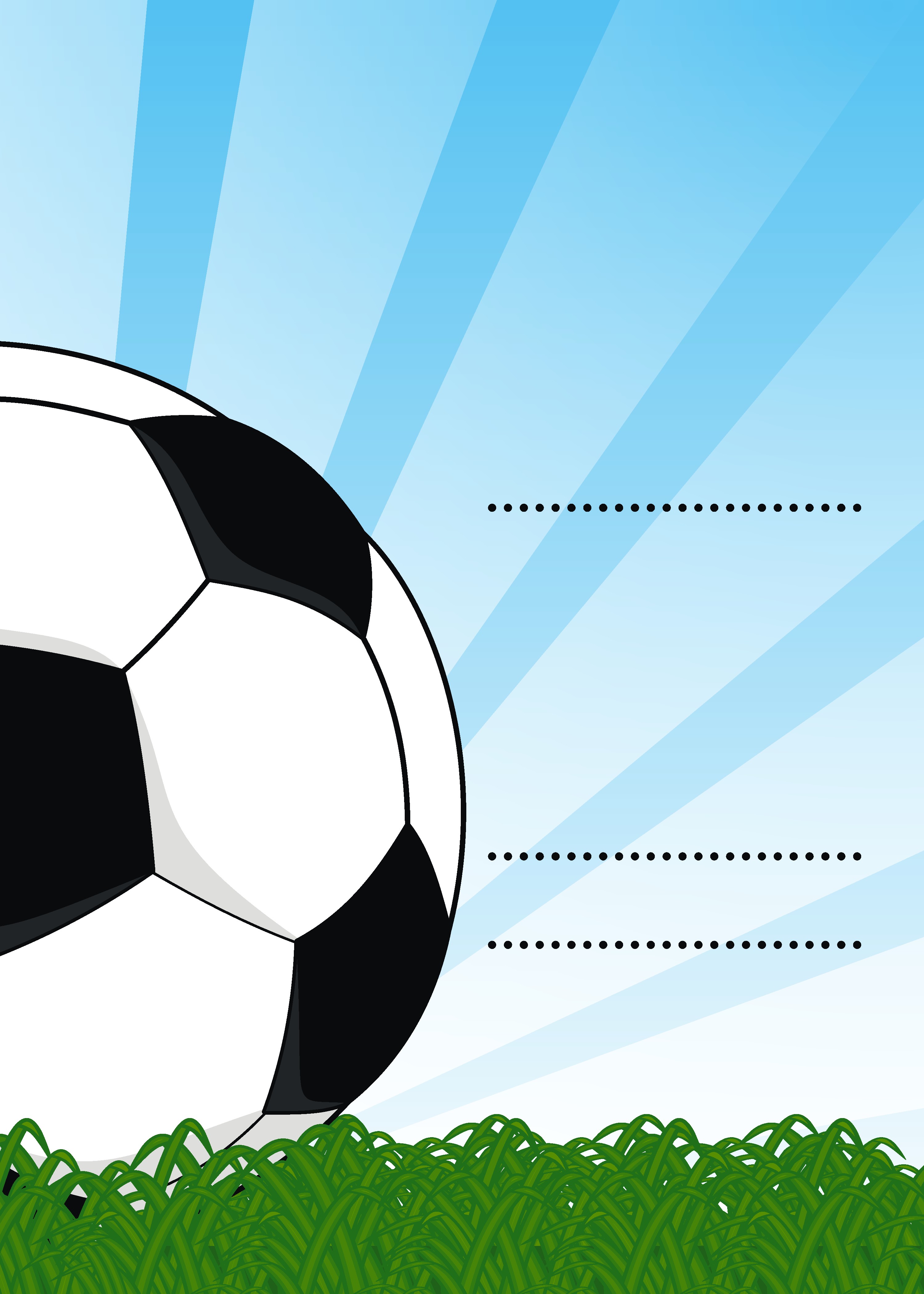 IS TURNING 8JOIN US TO CELEBRATE WITH A SOCCER PARTYSATURDAY15SEPTEMBER3:00 P.M. - 5:00 P.M.GREEN SOCCER COMPLEX1234 SOCCER STREETRSVP (123) 12345678